 RM 0448O NATAL É UMA DATA EM QUE COMEMORAMOS O NASCIMENTO DE JESUS CRISTO.25 DE DEZEMBRO FOI ENTABELECIDO COM DATA OFICIAL DE COMEMORAÇÃO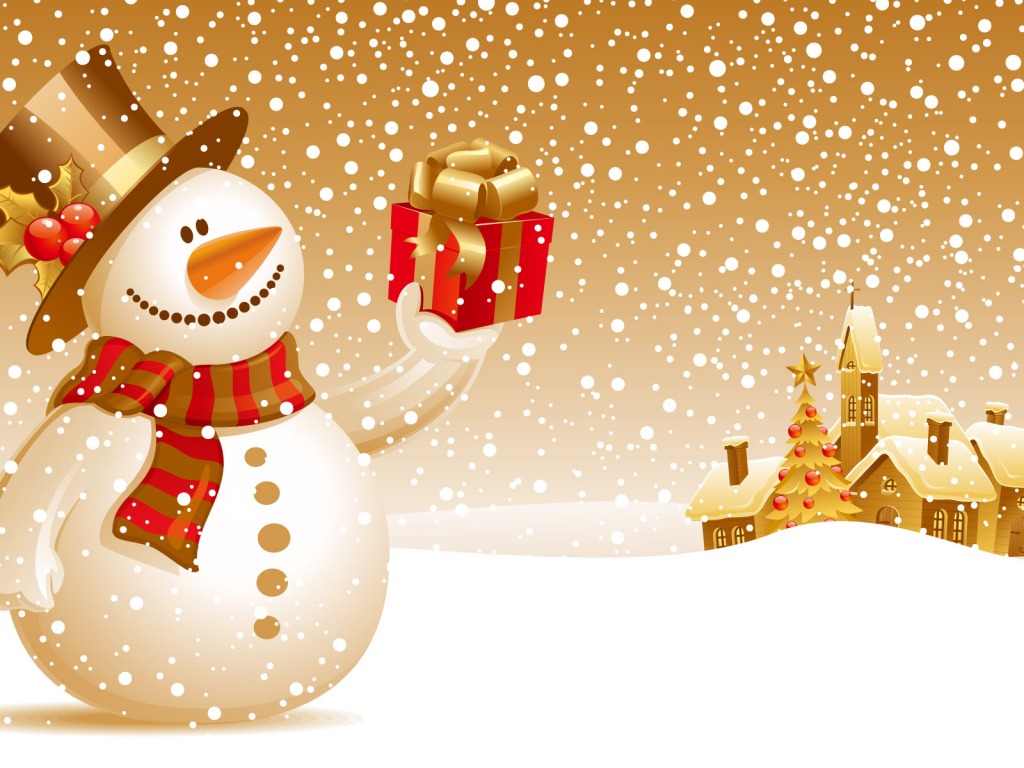 